ΠΡΑΚΤΙΚΟ ΑΡ.   01 / 2018Η σύνθεση της επιτροπής σύμφωνα με τις 799/2014 και 267/2016 Αποφάσεις του Δημοτικού Συμβουλίου όπως τροποποιήθηκαν και με την 465/2017 είναι η ακόλουθη:Ιωάννης Αναστασάκης, Αντιδήμαρχος Τεχνικών Έργων Αυτεπιστασίας και Ευρωπαϊκών Προγραμμάτων (πρόεδρος), Μηνάς Καπετανάκης, Δημοτικός Σύμβουλος τακτικό μέλος, με αναπληρωτή του τον Δημοτικό Σύμβουλο κ. Νεκτάριο Ανδρεαδάκη ως εκπρόσωποι της δημοτικής παράταξης «Δύναμη Πολιτών», Μαρίνος Παττακός Δημοτικός Σύμβουλος τακτικό μέλος, με αναπληρωτή του τον Δημοτικό Σύμβουλο κ. Garancini Gian Andrea Paolo ως εκπρόσωποι της δημοτικής παράταξης «Δύναμη Πολιτών»,  Ιωάννης Ψαρράς, Δημοτικός Σύμβουλος τακτικό μέλος, με αναπληρωτή του τον Δημοτικό Σύμβουλο κ. Νικόλαο Τσαμπουράκη ως εκπρόσωποι της δημοτικής παράταξης «Ηράκλειο Ανοιχτοί Ορίζοντες», Ιωάννης Νεονάκης, Αρχιτέκτων Πολεοδόμος, τακτικό μέλος, με αναπληρωτή του τον κ. Αντώνη Αντωνόπουλο, Τοπογράφο Μηχανικό ως εκπρόσωποι της δημοτικής παράταξης «Ηράκλειο Ενεργοί Πολίτες», Συμεών Ερμίδης, τακτικό μέλος με αναπληρωτή του τον κ. Μανόλη Καραντεμοίρη ως εκπρόσωποι της δημοτικής παράταξης «Λαϊκή Συσπείρωση», Μόνα Αμανατίδου, Δημοτική Σύμβουλος τακτικό μέλος, με αναπληρωτή της τον κ. Λεωνίδα Ζαμπετάκη, ως εκπρόσωποι της δημοτικής παράταξης «Άμεση Δημοκρατία», Εμμανουήλ Ζαϊμάκης, Διοικητής Τροχαίας Ηρακλείου, τακτικό μέλος με αναπληρωτή του τον Αστυνόμο Β΄ κ. Μουρτζάκη Εμμανουήλ, Ιωάννης Σχινάς, Τοπογράφος Μηχανικός τακτικό μέλος με αναπληρωτή του τον κ. Μπάκιντα Κώστα ως εκπρόσωποι του ΤΕΕ Τμήματος Ανατολικής Κρήτης, Εμμανουήλ Κουμαντάκης, Πρόεδρος του Εμπορικού Συλλόγου Ηρακλείου τακτικό μέλος, με αναπληρωτή του τον κ. Χουστουλάκη Αλέξανδρο ως εκπρόσωποι του Εμπορικού Συλλόγου Ηρακλείου, Καλλέργος Βουλγαράκης, πρόεδρος του Δ.Σ. του ΚΤΕΛ Ηρακλείου τακτικό μέλος, με αναπληρωτή του τον κ. Δοξαστάκη Ευάγγελο αντιπρόεδρο του Δ.Σ. ως εκπρόσωποι του ΚΤΕΛ Ηρακλείου, Στέφανος Σμυρνιωτάκης τακτικό μέλος, με αναπληρωτή του τον κ. Ιωάννη Βαρδαβάκη,  ως εκπρόσωποι του Συλλόγου Επαγγελματιών Ιδιοκτητών Επιβατηγών Αυτοκινήτων Ταξί Ηρακλείου, Χαρίτος Παπαδάκης τακτικό μέλος, με αναπληρωτή του τον κ. Μύρωνα Βλατάκη ως εκπρόσωποι των Ιδιοκτητών Σταθμών Αυτοκινήτων, Γεώργιος Βιδάκης τακτικό μέλος, με αναπληρωτή του τον κ. Γεώργιο Κοτζιά και 2ο αναπληρωτή του τον κ. Χαράλαμπο Γερώνυμο ως εκπρόσωποι ΑΜΕΑ, Νίκος Μαυροματάκης, ιδιώτης Πολιτικός Μηχανικός, τακτικό μέλος, με αναπληρωτή του τον κ. Γεώργιο Σερπετσιδάκη ιδιώτη Πολιτικό Μηχανικό, Ιωάννης Νιταδώρος, Πολιτικός Μηχανικός Συγκοινωνιολόγος.Παρόντες στη συνεδρίαση είναι οι: Γιάννης Αναστασάκης (πρόεδρος), Μηνάς Καπετανάκης, Δημοτικός Σύμβουλος τακτικό μέλος, ως εκπρόσωπος της δημοτικής παράταξης «Δύναμη Πολιτών»,  Ιωάννης Ψαρράς, Δημοτικός Σύμβουλος τακτικό μέλος, ως εκπρόσωπος της δημοτικής παράταξης «Ηράκλειο Ανοιχτοί Ορίζοντες», Ιωάννης Νεονάκης Αρχιτέκτων Πολεοδόμος ως εκπρόσωπος της δημοτικής παράταξης «Ηράκλειο Ανοιχτοί Ορίζοντες», Συμεών Ερμίδης τακτικό μέλος, εκπρόσωπος της παράταξης «Λαϊκή Συσπείρωση», Λεωνίδας Ζαμπετάκης αναπληρωματικό μέλος,  ως εκπρόσωπος της δημοτικής παράταξης «Άμεση Δημοκρατία», Κώστας Μπάκιντας αναπληρωματικό μέλος, εκπρόσωπος του ΤΕΕ τμήματος Ανατολικής Κρήτης, Καλλέργος Βουλγαράκης τακτικό μέλος, Πρόεδρος του Δ.Σ. του ΚΤΕΛ Ηρακλείου, Στέφανος Σμυρνιωτάκης τακτικό μέλος και Ιωάννης Βαρδαβάκης αναπληρωματικό μέλος, ως εκπρόσωποι του Συλλόγου Επαγγελματιών Ιδιοκτητών Επιβατηγών Αυτοκινήτων Ταξί Ηρακλείου, Χαρίτος Παπαδάκης τακτικό μέλος,  εκπρόσωπος των Ιδιοκτητών Σταθμών Αυτοκινήτων, Γεώργιος Σερπετσιδάκης αναπληρωματικό μέλος ιδιώτης Πολιτικός Μηχανικός,  Ιωάννης Νιταδώρος, Πολιτικός Μηχανικός Συγκοινωνιολόγος. Στην συνεδρίαση παραστάθηκαν η κα Χαιρέτη Πελαγία, υπεύθυνη του τμήματος Κυκλοφορίας & Συγκοινωνιών του Δήμου Ηρακλείου, από την 1η Δημοτική Κοινότητα παραστάθηκε η κα. Μαρίνα Ανδρονά – Κοντογιαννάκη και από την  3η Δημοτική Κοινότητα παραστάθηκε ο κος Νικόλαος Τσαγκαράκης.ΘΕΜΑΤΑ  ΗΜΕΡΗΣΙΑΣ ΔΙΑΤΑΞΗΣΑ) ΑΠΕΥΘΕΙΑΣ ΕΙΣΗΓΗΣΗ ΤΜΗΜΑΤΟΣ ΚΥΚΛΟΦΟΡΙΑΣΤο Τμήμα Κυκλοφορίας του Δήμου Ηρακλείου, διαπιστώνοντας κυκλοφοριακά προβλήματα και ανάγκες της πόλης μας εισηγείται τα εξής θέματα:ΘΕΜΑ 1Ο Απαγόρευση στάθμευσης, τοποθέτηση πληροφοριακών πινακίδων και δημιουργία νέων διαβάσεων πεζών, μπροστά από το 33ο Δημοτικό και 9ο Γυμνάσιο Ηρακλείου επί των οδών Βορείου Ηπείρου και Εργοτέλους περιοχή Δειλινών. Εισήγηση Υπηρεσίας:Εισήγηση Υπηρεσίας:Εισηγούμαστε την απαγόρευση της στάθμευσης με την τοποθέτηση οριζόντιας και κατακόρυφης σήμανσης, την τοποθέτηση πληροφοριακών πινακίδων  και τη δημιουργία νέων διαβάσεων πεζών, με βάση τις προδιαγραφές όπως ορίζονται στην αριθ. ΔΜΕΟ/Ο3050/16-9-2013 «Έγκριση Τεχνικών Οδηγιών Κυκλοφοριακών Παρεμβάσεων στο αστικό περιβάλλον για την εφαρμογή τους σε περιοχές σχολικών συγκροτημάτων  και περιοχές με αυξημένη κίνηση στα πλαίσια βελτίωσης της οδικής ασφάλειας», παράρτημα ΙΙ, σχ. 16,μπροστά από 33ο Δημοτικό Σχολείο και 9ο Γυμνάσιο Ηρακλείου επί των οδών Βορείου Ηπείρου και Εργοτέλους περιοχή Δειλινών, συν. σχέδιο 1.Πρόταση προς την Επιτροπή Ποιότητας ΖωήςΜετά  από διαλογική συζήτηση η επιτροπή γνωμοδότησε ομόφωνα θετικά με την εισήγηση της υπηρεσίας όπως αποτυπώνεται στο συνημμένο σχέδιο 1, με την παρατήρηση ότι στις διαβάσεις πεζών να τοποθετηθούν  κολωνάκια για αποτροπή της στάθμευσης  εκατέρωθεν των διαβάσεων. Η παρατήρηση αυτή αφορά όλες τις διαβάσεις πεζών που δημιουργούνται σε περιοχές σχολικών συγκροτημάτων. ΘΕΜΑ 2Ο Απαγόρευση στάθμευσης, τοποθέτηση πληροφοριακών πινακίδων και δημιουργία νέων διαβάσεων πεζών, μπροστά από το Β΄ ΚΕΠΑ Ηρακλείου, επί της οδού  Εμμανουήλ Ζαχαριουδάκη περιοχή Νέο Στάδιο.Εισήγηση Υπηρεσίας:Εισηγούμαστε την απαγόρευση της στάθμευσης με την τοποθέτηση οριζόντιας και κατακόρυφης σήμανσης, την τοποθέτηση πληροφοριακών πινακίδων  και τη δημιουργία νέων διαβάσεων πεζών, με βάση τις προδιαγραφές όπως ορίζονται στην αριθ. ΔΜΕΟ/Ο3050/16-9-2013 «Έγκριση Τεχνικών Οδηγιών Κυκλοφοριακών Παρεμβάσεων στο αστικό περιβάλλον για την εφαρμογή τους σε περιοχές σχολικών συγκροτημάτων  και περιοχές με αυξημένη κίνηση στα πλαίσια βελτίωσης της οδικής ασφάλειας», παράρτημα ΙΙ, σχ. 16, μπροστά από το Β΄ΚΕΠΑ Ηρακλείου επί της οδού Εμμανουήλ Ζαχαριουδάκη, περιοχή Νέο Στάδιο, συν. σχέδιο 2.Πρόταση προς την Επιτροπή Ποιότητας ΖωήςΕγκρίθηκε ομόφωνα η εισήγηση της Υπηρεσίας.ΘΕΜΑ 3Ο Απαγόρευση στάθμευσης, τοποθέτηση πληροφοριακών πινακίδων και δημιουργία νέων διαβάσεων πεζών, από το 30ο Δημοτικό και 41ο Νηπιαγωγείο Ηρακλείου επί των οδών Πυράνθου και Αυλώνος.Εισήγηση Υπηρεσίας:Εισηγούμαστε την απαγόρευση της στάθμευσης με την  τοποθέτηση οριζόντιας και κατακόρυφης σήμανσης, την τοποθέτηση πληροφοριακών πινακίδων  και τη δημιουργία νέων διαβάσεων πεζών, με βάση τις προδιαγραφές όπως ορίζονται στην αριθ. ΔΜΕΟ/Ο3050/16-9-2013 «Έγκριση Τεχνικών Οδηγιών Κυκλοφοριακών Παρεμβάσεων στο αστικό περιβάλλον για την εφαρμογή τους σε περιοχές σχολικών συγκροτημάτων  και περιοχές με αυξημένη κίνηση στα πλαίσια βελτίωσης της οδικής ασφάλειας», παράρτημα ΙΙ, σχ. 16, μπροστά από το 30ο Δημοτικό και 41ο Νηπιαγωγείο Ηρακλείου επί των οδών Πυράνθου και Αυλώνος, συν. σχέδιο 3.Πρόταση προς την Επιτροπή Ποιότητας ΖωήςΕγκρίθηκε ομόφωνα η εισήγηση της Υπηρεσίας.ΘΕΜΑ 4ΟΑπαγόρευση στάθμευσης, τοποθέτηση πληροφοριακών πινακίδων και δημιουργία νέων διαβάσεων πεζών, μπροστά από το 2ο Γυμνάσιο και 2ο Λύκειο Ηρακλείου επί των οδών Κονδυλάκη και Στεφ Νικολαϊδη.Εισήγηση Υπηρεσίας:Εισηγούμαστε την απαγόρευση της στάθμευσης με την τοποθέτηση οριζόντιας και κατακόρυφης σήμανσης, την τοποθέτηση πληροφοριακών πινακίδων  και τη δημιουργία νέων διαβάσεων πεζών, με βάση τις προδιαγραφές όπως ορίζονται στην αριθ. ΔΜΕΟ/Ο3050/16-9-2013 «Έγκριση Τεχνικών Οδηγιών Κυκλοφοριακών Παρεμβάσεων στο αστικό περιβάλλον για την εφαρμογή τους σε περιοχές σχολικών συγκροτημάτων  και περιοχές με αυξημένη κίνηση στα πλαίσια βελτίωσης της οδικής ασφάλειας», παράρτημα ΙΙ, σχ. 16, μπροστά από 2ο Γυμνάσιο και 2ο Λύκειο Ηρακλείου επί των οδών Κονδυλάκη και Στέφ. Νικαλαϊδη, συν. σχέδιο 4Πρόταση προς την Επιτροπή Ποιότητας ΖωήςΕγκρίθηκε ομόφωνα η εισήγηση της Υπηρεσίας.ΘΕΜΑ 5ΟΑπαγόρευση στάθμευσης, τοποθέτηση πληροφοριακών πινακίδων και δημιουργία νέων διαβάσεων πεζών, μπροστά από το 6o ΕΠΑΛ & 1o  ΕΠΑΛ Ηρακλείου επί των οδών Ιτάνου, Πιτσουλάκη και Αχέπανς περιοχή Πατελών.Εισήγηση Υπηρεσίας:Εισηγούμαστε την απαγόρευση της στάθμευσης με την τοποθέτηση οριζόντιας και κατακόρυφης σήμανσης, την τοποθέτηση πληροφοριακών πινακίδων  και τη δημιουργία νέων διαβάσεων πεζών, με βάση τις προδιαγραφές όπως ορίζονται στην αριθ. ΔΜΕΟ/Ο3050/16-9-2013 «Έγκριση Τεχνικών Οδηγιών Κυκλοφοριακών Παρεμβάσεων στο αστικό περιβάλλον για την εφαρμογή τους σε περιοχές σχολικών συγκροτημάτων  και περιοχές με αυξημένη κίνηση στα πλαίσια βελτίωσης της οδικής ασφάλειας», παράρτημα ΙΙ, σχ. 16, στις εισόδους των 6o ΕΠΑΛ και 1o ΕΠΑΛ  Ηρακλείου επί των οδών Ιτάνου, Πιστουλάκη και Αχέπανς περιοχή Πατελών, συν. σχέδιο 5. Πρόταση προς την Επιτροπή Ποιότητας ΖωήςΕγκρίθηκε ομόφωνα η εισήγηση της Υπηρεσίας.ΘΕΜΑ 6ΟΑπαγόρευση στάθμευσης, τοποθέτηση πληροφοριακών πινακίδων και δημιουργία νέων διαβάσεων πεζών, μπροστά από το 3ο Γυμνάσιο, 4ο Εσπερινό και 5ο Λύκειο Ηρακλείου επί της οδού Λευτέρη Σκεπετζή περιοχή Πατέλες.Εισήγηση Υπηρεσίας:Εισηγούμαστε την απαγόρευση της στάθμευσης με την τοποθέτηση οριζόντιας και κατακόρυφης σήμανσης, την τοποθέτηση πληροφοριακών πινακίδων  και τη δημιουργία νέας διάβασης πεζών, με βάση τις προδιαγραφές όπως ορίζονται στην αριθ. ΔΜΕΟ/Ο3050/16-9-2013 «Έγκριση Τεχνικών Οδηγιών Κυκλοφοριακών Παρεμβάσεων στο αστικό περιβάλλον για την εφαρμογή τους σε περιοχές σχολικών συγκροτημάτων  και περιοχές με αυξημένη κίνηση στα πλαίσια βελτίωσης της οδικής ασφάλειας», παράρτημα ΙΙ, σχ. 16, στις εισόδους των 3ου Γυμνάσιου, 4ου Εσπερινού και 5ου Λυκείου Ηρακλείου, συν. σχέδιο 6.Πρόταση προς την Επιτροπή Ποιότητας ΖωήςΕγκρίθηκε ομόφωνα η εισήγηση της Υπηρεσίας.ΘΕΜΑ 7ΟΑπαγόρευση στάθμευσης, τοποθέτηση πληροφοριακών πινακίδων και δημιουργία νέων διαβάσεων πεζών, μπροστά από το 23ο Νηπιαγωγείο Ηρακλείου στην συμβολή των οδών Αυλώνος και Λασαίας.Εισήγηση Υπηρεσίας:Εισηγούμαστε την απαγόρευση της στάθμευσης με την τοποθέτηση οριζόντιας και κατακόρυφης σήμανσης, την τοποθέτηση πληροφοριακών πινακίδων  και τη δημιουργία νέων διαβάσεων πεζών, με βάση τις προδιαγραφές όπως ορίζονται στην αριθ. ΔΜΕΟ/Ο3050/16-9-2013 «Έγκριση Τεχνικών Οδηγιών Κυκλοφοριακών Παρεμβάσεων στο αστικό περιβάλλον για την εφαρμογή τους σε περιοχές σχολικών συγκροτημάτων  και περιοχές με αυξημένη κίνηση στα πλαίσια βελτίωσης της οδικής ασφάλειας», παράρτημα ΙΙ, σχ. 16, στην εισόδου του 23ου Νηπιαγωγείου Ηρακλείου στην συμβολή των οδών Αυλώνος και Λασαίας, συν. σχέδιο 7. Πρόταση προς την Επιτροπή Ποιότητας ΖωήςΕγκρίθηκε ομόφωνα η εισήγηση της Υπηρεσίας.ΘΕΜΑ 8ΟΔημιουργία διαβάσεων πεζών επί της οδού Κορωναίου έμπροσθεν των εισόδων του πάρκου Θεοτοκοπούλου.Εισήγηση Υπηρεσίας:Εισηγούμαστε την δημιουργία διαβάσεων πεζών επί της οδού Κορωναίου για την εξασφάλιση ασφαλούς πρόσβασης στο πάρκο, συνημμένο σχέδιο 8.	Ο πρόεδρος  εισηγήθηκε το θέμα και παρατήρησε ότι είναι αναγκαία  η ανακατασκευή του πεζοδρομίου βόρεια του πάρκου Θεοτοκοπούλου.Πρόταση προς την Επιτροπή Ποιότητας ΖωήςΜετά  από διαλογική συζήτηση η επιτροπή γνωμοδότησε ομόφωνα θετικά με την εισήγηση της υπηρεσίας καθώς και με την πρόταση του προέδρου της Επιτροπής για ανακατασκευή του πεζοδρομίου  στην βόρεια πλευρά του πάρκου Θεοτοκοπούλου. ΘΕΜΑ 9ο Τοποθέτηση ρυθμιστικής πινακίδας επί της οδού Αργαίου.Εισήγηση Υπηρεσίας:H οδός Αργαίου ανήκει στο οδικό δημοτικό δίκτυο εντάσσεται στην πολεοδομική ενότητα «Κατσαμπάς – Πατέλες» και είναι χαρακτηρισμένη από το σχέδιο πόλης ως πεζόδρομος. Σε συνέχεια των ανωτέρω προτείνουμε την τοποθέτηση ρυθμιστικών πινακίδων Ρ-55 (Υποχρεωτική διέλευση πεζών) επί της οδού Αργαίου, συν. σχέδιο 9.Πρόταση προς την Επιτροπή Ποιότητας ΖωήςΗ επιτροπή γνωμοδότησε ομόφωνα θετικά με την εισήγηση της υπηρεσίας για την τοποθέτηση ρυθμιστικής πινακίδας Ρ-55 στην οδό Αργαίου, όπως φαίνεται στο συνημ. σχέδιο 9. ΘΕΜΑ 10ο Απαγόρευση στάθμευσης, τοποθέτηση ρυθμιστικών πινακίδων και δημιουργία νέων διαβάσεων πεζών, μπροστά από τον βρεφονηπιακό σταθμό «Ο Μαγικός Αυλός» επί της οδού Νικηφόρου Φωκά περιοχή Βασιλειών.Εισήγηση Υπηρεσίας:Εισηγούμαστε την απαγόρευση της στάθμευσης με την τοποθέτηση οριζόντιας και κατακόρυφης σήμανσης, την τοποθέτηση πληροφοριακών πινακίδων  και τη δημιουργία νέας διάβασης πεζών, με βάση τις προδιαγραφές όπως ορίζονται στην αριθ. ΔΜΕΟ/Ο3050/16-9-2013 «Έγκριση Τεχνικών Οδηγιών Κυκλοφοριακών Παρεμβάσεων στο αστικό περιβάλλον για την εφαρμογή τους σε περιοχές σχολικών συγκροτημάτων  και περιοχές με αυξημένη κίνηση στα πλαίσια βελτίωσης της οδικής ασφάλειας», παράρτημα ΙΙ, σχ. 16, στην είσοδο του Βρεφονηπιακού σταθμού- Νηπιαγωγείου ‘’Ο Μαγικός Αυλός’’ , συν. σχέδιο 10. Πρόταση προς την Επιτροπή Ποιότητας ΖωήςΕγκρίθηκε ομόφωνα η εισήγηση της Υπηρεσίας.ΘΕΜΑ 11ο Απαγόρευση στάθμευσης, τοποθέτηση πληροφοριακών πινακίδων και δημιουργία νέων διαβάσεων πεζών, μπροστά από την είσοδο του 46ο Νηπιαγωγείου, επί της οδού Κονδυλάκη 90.Εισήγηση ΥπηρεσίαςΕισηγούμαστε την απαγόρευση της στάθμευσης με την τοποθέτηση κατακόρυφης και οριζόντιας σήμανσης, την τοποθέτηση πληροφοριακών πινακίδων  και τη δημιουργία νέων διαβάσεων πεζών, με βάση τις προδιαγραφές όπως ορίζονται στην αριθ. ΔΜΕΟ/Ο3050/16-9-2013 «Έγκριση Τεχνικών Οδηγιών Κυκλοφοριακών Παρεμβάσεων στο αστικό περιβάλλον για την εφαρμογή τους σε περιοχές σχολικών συγκροτημάτων  και περιοχές με αυξημένη κίνηση στα πλαίσια βελτίωσης της οδικής ασφάλειας», παράρτημα ΙΙ, σχ. 16, συνημμένο σχέδιο  11. Στο σημείο που οριοθετείται η διάβαση πεζών υπάρχει στάση του αστικού λεωφορείου την οποία προτείνουμε να μετακινηθεί 15μ. πριν την διάβαση.Πρόταση προς την Επιτροπή Ποιότητας ΖωήςΗ επιτροπή γνωμοδότησε ομόφωνα θετικά με την εισήγηση της υπηρεσίας. ΘΕΜΑ 12ο Τοποθέτηση σήμανσης (πινακίδα Ρ-55) σε δύο οδούς στην περιοχή Καμινίων και απαγόρευση της στάθμευσης (πινακίδα  Ρ-40) επί της οδού Ελευθέρνης Εισήγηση Υπηρεσίας:Εισήγηση ΥπηρεσίαςΕισηγούμαστε την τοποθέτηση ρυθμιστικών πινακίδων Ρ-55 σε κάθετους δρόμους στην οδό Ελευθέρνης που είναι χαρακτηρισμένοι από το σχέδιο πόλεως ως πεζόδρομοι. Επίσης  προτείνουμε τοποθέτηση ρυθμιστικής πινακίδας Ρ-40 (απαγορεύεται η στάση και η στάθμευση) επί της οδού Ελευθέρνης, περιοχή Καμινίων, συν. σχέδιο 12. Πρόταση προς την Επιτροπή Ποιότητας ΖωήςΗ επιτροπή γνωμοδότησε ομόφωνα θετικά με την εισήγηση της υπηρεσίας. Β) ΑΙΤΗΜΑΤΑ ΔΗΜΟΤΙΚΩΝ ΚΟΙΝΟΤΗΤΩΝ - ΔΗΜΟΤΙΚΩΝ ΟΡΓΑΝΙΣΜΩΝ-ΔΗΜΟΤΙΚΗΣ ΑΣΤΥΝΟΜΙΑΣ – ΥΠΗΡΕΣΙΩΝ-ΔΗΜΟΤΩΝΘΕΜΑ 13ο Απαγόρευση στάθμευσης  επί της οδού Χορτατσών Εισήγηση Υπηρεσίας:Σχετ η αριθ. Πρωτ. 156613/20-12-2017 αίτησηΗ οδός Χορτατσών είναι δημοτικός δρόμος μονής κατεύθυνσης εντός της παλιάς πόλης με είσοδο από την Λεωφ. Σοφοκλή Βενιζέλου και έξοδο στην οδό Κυδωνίας. Λόγω στενότητας της οδού και της άναρχης στάθμευσης παρατηρείται καθημερινά πρόβλημα στην κίνηση και των οχημάτων εκτάκτου ανάγκης.Για τους λόγους αυτούς προτείνουμε την απαγόρευση της στάθμευσης με την τοποθέτηση ρυθμιστικών πινακίδων Ρ-40 στην αριστερή πλευρά της οδού στα σημεία που αποτυπώνονται στο συν. σχέδιο 13.Ο πρόεδρος της Επιτροπής εισηγήθηκε το θέμα δίνοντας στη συνέχεια  το λόγο σε κατοίκους της οδού Χορτατσών οι οποίοι περιέγραψαν τα καθημερινά προβλήματα που αντιμετωπίζουν λόγω της στάθμευσης των οχημάτων και της στενότητας της οδού. Στη συνέχεια πήρε το λόγο η πρόεδρος της 1ης Δημοτικής Κοινότητας η κ. Ανδρονά,  όπου ανέφερε ότι τα πεζοδρόμια εκατέρωθεν των  οδών Χορτατσών και Κυδωνίας είναι πολύ στενά επιτρέποντας τη στάθμευση των οχημάτων με αποτέλεσμα να δυσχεραίνεται η κυκλοφορία των οχημάτων. Μετά την ολοκλήρωση της συζήτησης μεταξύ των μελών της επιτροπής ο πρόεδρος εισηγήθηκε να χαρακτηριστούν οι οδοί Χορτατσών και  Κυδωνίας  ήπιας κυκλοφορίας με ανώτατο όριο ταχύτητας τα 20 χιλιόμετρα ανά ώρα καθώς επίσης και να κατασκευαστούν πεζοδρόμια στη συμβολή της οδού Χορτατσών με την οδό Καλημεράκη, στη συμβολή Χορτατσών και Αμαρίου, Χορτατσών και Κυδωνίας καθώς και επί της οδού Κυδωνίας ώστε να αποτραπεί η στάθμευση των οχημάτων. Πρόταση προς την Επιτροπή Ποιότητας ΖωήςΗ επιτροπή γνωμοδότησε ομόφωνα θετικά με την εισήγηση του κ. Αναστασάκη. ΘΕΜΑ 14ο  Απαγόρευση στάθμευσης και τοποθέτηση ρυθμιστικών πινακίδων μπροστά από το 14ο Δημοτικό σχολείο επί της οδού Στεργίου Σπανάκη περιοχή Πόρου. Εισήγηση Υπηρεσίας:Σχετ. η αριθ. Πρωτ.  157361/21-12-2017Εισηγούμαστε την απαγόρευση της στάθμευσης με την τοποθέτηση κατακόρυφης και οριζόντιας σήμανσης και την τοποθέτηση  πληροφοριακών πινακίδων, με βάση τις προδιαγραφές όπως ορίζονται στην αριθ. ΔΜΕΟ/Ο3050/16-9-2013 «Έγκριση Τεχνικών Οδηγιών Κυκλοφοριακών Παρεμβάσεων στο αστικό περιβάλλον για την εφαρμογή τους σε περιοχές σχολικών συγκροτημάτων  και περιοχές με αυξημένη κίνηση στα πλαίσια βελτίωσης της οδικής ασφάλειας», παράρτημα ΙΙ, σχ. 16, μπροστά από την είσοδο του σχολείου επί της οδού Στεργίου Σπανάκη και την τοποθέτηση ρυθμιστικών πινακίδων Ρ-40 και στις 2 πλευρές της οδού Λαόνικου (αδιέξοδο), όπως αποτυπώνεται στο συν. σχ. 14.Πρόταση προς την Επιτροπή Ποιότητας ΖωήςΕγκρίθηκε ομόφωνα η εισήγηση της Υπηρεσίας.ΘΕΜΑ 15ο  Τοποθέτηση σταθερών εμποδίων στις υφιστάμενες διαβάσεις πεζών στο  7ο Δημοτικό σχολείο στην συμβολή των οδών Ζερβουδάκη και Λεωφ. Κνωσσού.Εισήγηση Υπηρεσίας:Σχετ η αριθ. Πρωτ. . 149734/2017 αίτησηΕισηγούμαστε την τοποθέτηση σταθερών εμποδίων όπως αποτυπώνονται  στο συν. σχέδιο 15 στις ήδη υπάρχουσες διαβάσεις  για να μην παρεμποδίζεται η απρόσκοπτη διέλευση των πεζών από τα σταθμευμένα οχήματα. Πρόταση προς την Επιτροπή Ποιότητας ΖωήςΜετά από διαλογική συζήτηση η επιτροπή γνωμοδότησε ομόφωνα θετικά με την εισήγηση της υπηρεσίας, ΘΕΜΑ 16ο  Τοποθέτηση ρυθμιστικών πινακίδων Ρ-32 και πινακίδων Κ-15 επί της οδού Αγίας Φωτεινής περιοχή Καρτερού.Εισήγηση Υπηρεσίας:Σχετ. η αριθ. Πρωτ. 115877/27-9-2017 αίτηση Στην οδό Αγίας Φωτεινής περιοχή Καρτερού  λόγω του μικρού πλάτους της οδού, της μεγάλης ταχύτητας που αναπτύσσουν τα οχήματα και με δεδομένο ότι υπάρχουν κατοικίες στην εν λόγω οδό, εισηγούμαστε την τοποθέτηση ρυθμιστικών πινακίδων Ρ-32 (όριο μέγιστης ταχύτητας 30 χλμ/ώρα) και πινακίδας Κ-15 (Κίνδυνος λόγω διάβασης πεζών). Επίσης προτείνουμε την τοποθέτηση πληροφοριακών πινακίδων Ρ-32  και Κ-15 και επί της παλιάς Εθνικής οδού Ηρακλείου Αγίου Νικολάου μπροστά από τον Νηπιαγωγείο περιοχή Καρτερός, όπως φαίνεται στο συνημμένο σχέδιο 16.Πρόταση προς την Επιτροπή Ποιότητας ΖωήςΗ επιτροπή γνωμοδότησε ομόφωνα θετικά με την εισήγηση της υπηρεσίας. ΘΕΜΑ 17ο  Παραχώρηση θέσης στάθμευσης για ΑΜΕΑ και φορτοεκφορτώσεις για τις επιχειρήσεις επί της οδού Θερίσσου 6.Εισήγηση Υπηρεσίας:Σχετ. η αριθ. Πρωτ.  10865/6-2-2018 αίτηση Επί της οδού Θερίσσου 6 υπάρχει ήδη οριοθετημένη γενική θέση ΑΜΕΑ η οποία εισηγούμαστε να επεκταθεί για μήκος 3,5μ. και να χρησιμοποιείται και από τις επιχειρήσεις για τις φορτοεκφορτώσεις. Η νέα θέση θα έχει διαστάσεις 7,0μ.χ2,5μ θέση θα οριοθετηθεί με κίτρινη διαγράμμιση και θα τοποθετηθούν  πινακίδες  Ρ-40 (Απαγορεύεται η στάση και η στάθμευση) με υποπινακίδιο που θα αναγράφει  «εκτός ΑΜΕΑ και φορτοεκφορτώσεων», συνημμένο σχέδιο 17.Πρόταση προς την Επιτροπή Ποιότητας ΖωήςΗ επιτροπή συμφώνησε με την εισήγηση της Υπηρεσίας όπως αποτυπώνονται στο συνημμένο σχέδιο 17 με την τροποποίηση  να οριστεί  ωράριο για τις φορτοεκφορτώσεις 6:00π.μ. με 9:00π.μ., Ο κ. Ερμίδης έδωσε αρνητική ψήφο.ΘΕΜΑ 18ο  Παραχώρηση θέσης στάθμευσης για ΑΜΕΑ και φορτοεκφορτώσεις για τις επιχειρήσεις επί της Λεωφ. Ικάρου 50 περιοχή Νέας Αλικαρνασσού.Εισήγηση Υπηρεσίας:Σχετ. η αριθμ. 33599/19-4-2018 αίτηση Εισηγούμαστε την παραχώρηση θέσης για στάση και στάθμευση ΑΜΕΑ και για φορτοεκφορτώσεις, επί της Λ. Ικάρου 50. .Η θέση θα οριοθετηθεί με κίτρινη διαγράμμιση διαστ. 7,00 μ χ 2,50 μ. και θα τοποθετηθεί πινακίδα Ρ-40 (Απαγορεύεται η στάση και η στάθμευση) με πινακίδιο που θα αναγράφει ‘‘εκτός ΑΜΕΑ και φορτοεκφορτώσεων», συν. σχέδιο 18.  Πρόταση προς την Επιτροπή Ποιότητας ΖωήςΗ επιτροπή συμφώνησε με την  εισήγηση της Υπηρεσίας όπως αποτυπώνονται στο συνημμένο σχέδιο 17 με την τροποποίηση  να οριστεί ωράριο για τις φορτοεκφορτώσεις 6:00π.μ. με 9:00 π.μ. Ο κ. Ερμίδης έδωσε αρνητική ψήφο.ΘΕΜΑ 19ο  Μονοδρόμηση της οδού Ερωτοκρίτου και Αλμυρού Εισήγηση Υπηρεσίας:Σχετ η αριθ. Πρωτ.  9386/31-1-2018 αίτηση Οι οδοί Ερωτοκρίτου και Αλμυρού είναι δημοτικοί δρόμοι εντός την Παλιάς Πόλης και είναι κάθετοι στην οδό Λόρδου Βύρωνος. Λειτουργούν ως διπλής κατεύθυνσης και το πλάτος τους δεν υπερβαίνει τα 4,0μ. Λόγω της δυσκολίας που παρατηρείται στην κίνηση των οχημάτων προτείνουμε τη μονοδρόμηση των συγκεκριμένων οδών. Η οδός Ερωτοκρίτου να έχει είσοδό από την οδό Λόρδου Βύρωνος και έξοδο στην οδό Αλμυρού και η οδός Αλμυρού να έχει είσοδο από την οδό Αρκολέοντος και έξοδο στην οδό Λόρδου Βύρωνος. Η κατακόρυφη σήμανση  αποτυπώνεται στο συν. σχέδιο 19.H κ. Χαιρέτη εισηγήθηκε το θέμα εξηγώντας του λόγους για τους οποίους προτείνεται η   μονοδρόμηση των συγκεκριμένων οδών. Στη συνέχεια και αφού συζητήθηκε το θέμα από τα μέλη της επιτροπής  τροποποιήθηκε η εισήγηση της Υπηρεσίας ως εξής: μονοδρόμηση της οδού Ερωτοκρίτου με είσοδο από την Αλμυρού και έξοδο στην οδό Λόρδου Βύρωνα και μονοδρόμηση της οδός Αλμυρού με είσοδο την οδό Αρκολέοντος και έξοδο την οδό Λόρδου Βύρωνα.Πρόταση προς την Επιτροπή Ποιότητας ΖωήςΗ επιτροπή γνωμοδότησε ομόφωνα θετικά με την νέα πρόταση όπως υποβλήθηκε από τα μέλη της επιτροπής.ΘΕΜΑ 20ο Έγκριση νέων στάσεων  για τα λεωφορεία ανοικτού τύπου Σχετ. 1. Η αριθ. Πρωτ.  26969/27-3-2018 αίτηση της εταιρείας Κατσουλάκη – Χαιρέτη Χ.              – Ψαρουδάκης Δ.Ε.Π.Ε.          2. Η αριθ. Πρωτ. 27235/28-3-2018 αίτηση της εταιρείας Τσάλος Φώτης          3. Η αριθ. Πρωτ, 33115/19-4-2018 αίτηση της εταιρείας ΜΑΡΙΝΑΚΗΣ Α.Ξ.Ε.Τ.Ε Εισήγηση Υπηρεσίας:Ιστορικό Στην εταιρεία Κατσουλάκη – Χαιρέτη Χ. – Ψαρουδάκης Δ.Ε.Π.Ε. με την αριθ. Πρωτ. 3285/2-3-2011 άδεια έχει εγκριθεί ειδική τουριστική διαδρομή για την κυκλοφορία ειδικού τουριστικού λεωφορείου ανοικτού τύπου στο Δήμο Ηρακλείου (διαδρομή 1) ως ακολούθως:ΑΦΕΤΗΡΙΑ :  Νέος επιβατικός σταθμός λιμένοςΟΔΟΙ:  Λ. Νεάρχου, Πλ. 18 Άγγλων, Σοφ. Βενιζέλου, Μάχης Κρήτης, Σπ. Μουστακλή, Λ. 62 Μαρτύρων, Χανιόπορτα, Λ. Νικ. Πλαστήρα, Καινούργια Πόρτα (Πύλη Ιησού), Πλ. Κύπρου, Λ. Κνωσσού, Αρχαιολογικός Χώρος Κνωσσού, Λ. Κνωσσού,Λ. Δημοκρατίας, Ξανθουδίδου, Δ. Μποφώρ, Πλ. Κουντουριώτη, Λ. Νεάρχου, Νέος επιβατικός Σταθμός Λιμένος (τέρμα – αφετηρία).ΣΤΑΣΕΙΣ:  Νέος Επιβατκός Σταθμός Λιμένος (αφετηρία), Ενετικό Φρούριο Κούλε, Βασιλική Αγίου Πέτρου και Ιστορικό Μουσείο, Μουσείο Φυσικής Ιστορίας, Πύλη Παντοκράτορα (Χανιόπορτα), Τάφος Καζαντζάκη, Πύλη Ιησού (Καινούργια Πόρτα), Αρχαιολογικός Χώρος Κνωσσού, Λ. Δημοκρατίας (ξενοδοχείο GALAXH), Αρχαιολογικό Μουσείο, Νέος επιβατικός σταθμός Λιμένος (αφετηρία).Η εταιρεία  Κατσουλάκη – Χαιρέτη Χ. - Ψαρουδάκης Δ.Ε.Π.Ε. αιτείται την έγκριση μιας νέας στάσης στο Μουσείο του κοιμητηρίου Αγ. Κωνσταντίνου, για την διαδρομή 1, όπως αποτυπώνεται στο συν. σχέδιο Στην ίδια εταιρεία με την αριθ. Πρωτ. 15255/7-7-2014 άδεια εγκριθεί ειδική τουριστική διαδρομή για την κυκλοφορία ειδικού τουριστικού λεωφορείου ανοικτού τύπου στους Δήμους Μαλεβυζίου και Ηρακλείου (διαδρομή 2) ως ακολούθως:ΑΦΕΤΗΡΙΑ:  Ξενοδοχείο «ΑΠΟΛΛΩΝΙΑ» στην Αμμουδάρα Δήμου Μαλεβυζίου.ΟΔΟΙ: Μελίνας Μερκούρη, Λ. Ανδρ. Παπανδρέου, Λ. 62 Μαρτύρων, Χανιόπορτα, Νικ. Πλαστήρα, Καινούργια Πόρτα (Πύλη Ιησού), Πλ. Κύπρου, Λ. Κνωσσού, Αρχαιολογικός Χώρος Κνωσσού, Λ. Κνωσσού, Λ. Δημοκρατίας, Πλ. Ελευθερίας, Λ. Ικάρου, Εθν. Αντιστάσεως, Λ. Νεάρχου, Πλ. 18 Άγγλων, Σοφ. Βενιζέλου, Σπ. Μουστακλή, Λ. 62 Μαρτύρων, Ελευθερίου Βενιζέλου (Π.Ε.Ο. Ηρακλείου – Ρεθύμνου), 3ης Σεπτεμβρίου, Μελίνας Μερκούρη.ΣΤΑΣΕΙΣ:  Ξενοδοχείο «Απολλώνια» (αφετηρία), έναντι ξενοδοχείου “DOLPHIN BAY” (κέντρο θαλάσσιων σπορ), έναντι πολυχώρου  «ΤΕΧΝΟΠΟΛΙΣ», έναντι ξενοδοχείου «AGAPI BEACH» (Συνεδριακό Κέντρο & θαλασσοθεραπεία), Αρχαιολογικός Χώρος Κνωσσού, Μέγαρο Φυτάκη, (έναντι Νεώρια), Μουσείο Μαλεβιζίου, ξενοδοχείο «ΑΠΟΛΛΩΝΙΑ».Επίσης η εταιρεία  Κατσουλάκη – Χαιρέτη Χ. - Ψαρουδάκης Δ.Ε.Π.Ε. Ε αιτείται την έγκριση των παρακάτω στάσεων, για την διαδρομή (2), όπως αποτυπώνεται στο συν. σχέδιοΤάφος ΚαζαντάκηΠύλη ΙησούΜουσείο Κοιμητηρίου Αγ. ΚωνσταντίνουΑρχαιολογικό Μουσείο ΗρακλείουΠλ, 18 ΆγγλωνΙστορικό ΜουσείοΜουσείο Φυσικής ΙστορίαςTalos  PlazaΜε δεδομένο ότι οι νέες στάσεις που αιτείται η εταιρεία Κατσουλάκη – Χαιρέτη Χ. – Ψαρουδάκης Δ.Ε.Π.Ε. ήδη χρησιμοποιούνται στη διαδρομή (1) η Υπηρεσίας μας δεν έχει αντίρρηση να χρησιμοποιηθούν οι ίδιες στάσεις και για την δεύτερη διαδρομή (2) που εκτελείται στα όρια του Δήμου Μαλεβυζίου και του Δήμου Ηρακλείου.Ιστορικό Στην εταιρεία Τσάλος Φώτης με την αριθ. Πρωτ. 3286/2-3-2011 άδεια έχει εγκριθεί ειδική τουριστική διαδρομή για την κυκλοφορία ειδικού τουριστικού λεωφορείου ανοικτού τύπου στο Δήμο Ηρακλείου ως ακολούθωςΑΦΕΤΗΡΙΑ :  Νέος επιβατικός σταθμός λιμένοςΟΔΟΙ:  Λ. Νεάρχου, Πλ. 18 Άγγλων, Σοφ. Βενιζέλου, Λεωφ. Νικολάου Παναγιωτάκη, Λεωφ. 62 Μαρτύρων, Χανιόπορτα, Νικ. Πλαστήρα, Τάφος Καζαντζάκη, Νικ. Πλαστήρα, Πύλη Ιησού, Πλ. Κύπρου, Λεωφ. Κνωσσού, Αρχαιολογικός  Χώρος Κνωσσού, Λ. Κνωσσού, Λ. Δημοκρατίας, Πλατείας Ελευθερίας, Ξανθουδίδου (Αρχαιολογικό Μουσείο), Ξανθουλίδου αναστροφή, Δούκος Μποφώρ, Λεωφ. Ικάρου, Λεωφ. Εθνικής Αντιστάσεως, Λ. Νεάρχου, Νέος επιβατικός Σταθμός Λιμένος (τέρμα – αφετηρία).ΣΤΑΣΕΙΣ:  Νέος Επιβατικός Σταθμός Λιμένος (αφετηρία), Φυτάκη Μέγαρο, Πλατεία 18 Άγγλων (Φρούριο Κούλε) , Μουσείο Φυσικής Ιστορίας, Νέο Πολιτιστικό Κέντρο Ηρακλείου, Τάφος Καζαντζάκη, Πύλη Ιησού, Αρχαιολογικός Χώρος Κνωσσού, Αρχαιολογικό Μουσείο Ηρακλείου, Νέος επιβατικός σταθμός Λιμένος (αφετηρία).Στην ίδια εταιρεία με την αριθ. Πρωτ. 15256/7-7-2014 άδεια εγκριθεί ειδική τουριστική διαδρομή για την κυκλοφορία ειδικού τουριστικού λεωφορείου ανοικτού τύπου στους Δήμους Μαλεβυζίου και Ηρακλείου ως ακολούθως:ΑΦΕΤΗΡΙΑ:  Ξενοδοχείο «ΑΠΟΛΛΩΝΙΑ» στην Αμμουδάρα Δήμου ΜαλεβυζίουΟΔΟΙ: Μελίνας Μερκούρη, Λ. Ανδρ. Παπανδρέου (έως Ξηροπόταμο), Λ. 62 Μαρτύρων, Χανιόπορτα, Νικ. Πλαστήρα, Τάφος Καζαντζάκη, Νικ. Πλαστήρα, Καινούργια Πόρτα (Πύλη Ιησού), Πλ. Κύπρου, Λ. Κνωσσού, Αρχαιολογικός Χώρος Κνωσσού, Λ. Κνωσσού, Λ. Δημοκρατίας, Πλ. Ελευθερίας, Ξανθουδίδου, (αναστροφή), Λ.  Μποφώρ, Λ. Ικάρου, Λ Εθν. Αντιστάσεως, Λ. Νεάρχου, Πλ. 18 Άγγλων, Λ. Σοφ. Βενιζέλου, Σπ. Μουστακλή, Λ. 62 Μαρτύρων, Ελευθερίου Βενιζέλου (Π.Ε.Ο. Ηρακλείου – Ρεθύμνου), 3ης Σεπτεμβρίου, Μελίνας Μερκούρη.ΣΤΑΣΕΙΣ:  Ξενοδοχείο «Απολλώνια» (αφετηρία), πλησίον πολυχώρου τέχνης «ΤΕΧΝΟΠΟΛΙΣ» έμπροσθεν ξενοδοχείου «SANTA MARINA», πλησίον «BRAVO WATER PARK», Χανιόπορτα, Τάφος Καζαντζάκη, Πύλη Ιησού, Αρχαιολογικός Χώρος Κνωσσού, Αρχαιολογικό Μουσείο Ηρακλείου, Ιστορικό Μουσείο Ηρακλείου, Μουσείο Φυσικής Ιστορίας, Talos Plaza,   Παγκρήτιο Στάδιο, Μουσείο Μαλεβιζίου, ξενοδοχείο «ΑΠΟΛΛΩΝΙΑ» (τέρμα).Η εταιρεία Τσάλος Φώτης (σχετ. 2) αιτείται την έγκριση της στάσης στο Μουσείο Κοιμητηρίου Αγ. Κωνσταντίνου, για την προαναφερθείσα διαδρομή, όπως αποτυπώνεται στο συν. σχέδιοΙστορικό Στην εταιρεία ΜΑΡΙΝΑΚΗΣ Α.Ξ.Ε.Τ.Ε. με την αριθ. Πρωτ. 7227/15-6-2010  άδεια έχει εγκριθεί ειδική τουριστική διαδρομή για την κυκλοφορία ειδικού τουριστικού λεωφορείου ανοικτού τύπου στο Δήμο Ηρακλείου ως ακολούθως:ΑΦΕΤΗΡΙΑ : Νέος επιβατικός σταθμός λιμένοςΟΔΟΙ:  Λ. Νεάρχου, Λ. Σοφ. Βενιζέλου,  Αρχ. Μακαρίου, Χανιόπορτα, Νικ. Πλαστήρα, Πύλη Ιησού, Λ. Κνωσσού, Αρχαιολογικός  Χώρος Κνωσσού, Λ. Κνωσσού, Λ. Δημοκρατίας, Πλατείας Ελευθερίας, Λ.Ικάρου Λ. Εθνικής Αντιστάσεως, Νέος επιβατικός Σταθμός Λιμένος (τέρμα – αφετηρία).ΣΤΑΣΕΙΣ:  Νέος Επιβατικός Σταθμός Λιμένος (αφετηρία), Φυτάκη Μέγαρο, Πλατεία 18 Άγγλων (Φρούριο Κούλε) , Μουσείο Φυσικής Ιστορίας, Νέο Πολιτιστικό Κέντρο Ηρακλείου, Τάφος Καζαντζάκη, Πύλη Ιησού, Αρχαιολογικός Χώρος Κνωσσού, Αρχαιολογικό Μουσείο Ηρακλείου, Νέος επιβατικός σταθμός Λιμένος (αφετηρία).Η εταιρεία ΜΑΡΙΝΑΚΗΣ Α.Ξ.Ε.Τ.Ε (σχετ. 3) αιτείται την έγκριση της στάσης στο Μουσείο Κοιμητηρίου Αγ. Κωνσταντίνου, για την προαναφερθείσα διαδρομή, όπως αποτυπώνεται στο συν. σχέδιοΠρόταση προς την Επιτροπή Ποιότητας ΖωήςΜετά από διαλογική συζήτηση η επιτροπή γνωμοδότησε αρνητικά, μειοψηφούντος του προέδρου της επιτροπής που εξέφρασε την άποψη ότι η στάση στο Μουσείο Κοιμητηρίου Αγ. Κων/νου πρέπει να εγκριθεί ώστε να αξιοποιηθεί ο χώρος του Μουσείου, που   έχει διαμορφωθεί  ως τοπόσημο της ιστορίας της πόλης .ΘΕΜΑ 21ο Έγκριση διαδρομών για την κυκλοφορία ζωήλατων οχημάτων εντός της πόλης του ΗρακλείουΕισήγηση Υπηρεσίας:Σχετ. Οι αριθ. Πρωτ. 110777,110779,110782, 110784/28-9-2016 αιτήσειςΙστορικόΜε τις παραπάνω σχετικές αιτήσεις αιτούνται την άδεια διέλευσης ζωήλατων οχημάτων ως εξής:1η ΔΙΑΔΡΟΜΗ:ΑΦΕΤΗΡΙΑ:  Parking ΞανθουδίδουΟΔΟΙ: Ξανθουδίδου (parking), Γεωρ. Ανεμογιάννη, Αβέρωφ, Πλατ. Κορνάρου, Κυρ. Λουκάρεως, Αγίου Μηνά, Καλοκαιρινού, Νικ. Πλαστήρα, Έβανς, Χαρ. Τρικούπη, Δημοκρατίας, Γεωργ. Ανεμογιάννη, Ξανθουδίδου (parking).  2η ΔΙΑΔΡΟΜΗ:ΑΦΕΤΗΡΙΑ:  Parking ΞανθουδίδουΟΔΟΙ: Ξανθουδίδου (parking), Δ. Μποφώρ, Λ. Νεάρχου, Λ. Εθνικής Αντιστάσεως, Γερωνυμάκη, Λ. Δημοκρατίας. Γεωργ. Ανεμογιάννη, Ξανθουδίδου (parking) 3η ΔΙΑΔΡΟΜΗ:ΑΦΕΤΗΡΙΑ:  Parking ΞανθουδίδουΟΔΟΙ: Ξανθουδίδου (parking), Γεωργ. Ανεμογιάννη, Αβέρωφ, Πλ. Κορνάρου, Κυρ. Λουκάρεως, Αγίου Μηνά, Στυλ. και Νικολ. Γιαμαλάκη, Λ. Σοφ. Βενιζέλου, Αρχιεπισκόπου Μακαρίου, Χανιόπορτα, 62 Μαρτύρων (κυκλικό), Χανιόπορτα, Νικ. Πλαστήρα, Έβανς, Χαρ. Τρικούπη, Λ. Δημοκρατίας, Γεωργ. Ανεμογιάννη, Ξανθουδίδου (parking). Πρόταση προς την Επιτροπή Ποιότητας ΖωήςΤο θέμα αποσύρθηκε.ΘΕΜΑ 22ο Μονοδρόμηση τμήματος της οδού Αριάδνης, χαρακτηρισμός τμήματος της οδού Αριάδνης σε ήπιας κυκλοφορίας και αντιδρόμηση τμήματος της οδού Ιδομενέως περιοχή κέντρο Εισήγηση Υπηρεσίας:Εισήγηση Υπηρεσίας:Σχετ. η αριθ. Πρωτ.  30499/2018 αίτηση Μετά την εφαρμογή  των κυκλοφοριακών ρυθμίσεων στην περιοχή του Αγ. Τίτου σύμφωνα με την 1702/29-9-2017 απόφαση της Αποκεντρωμένης Διοίκησης Κρήτης (ΦΕΚ 3636/16-10-2017  Β’) και για βελτίωση των προβλημάτων που προέκυψαν εισηγούμαστε την αντιδρόμηση του τμήματος της οδού Ιδομενέως με είσοδο από την συμβολή της με την οδό Επιμενίδου και έξοδο προς την οδό Σαπφούς, τη μονοδρόμηση τμήματος της οδού Αριάδνης με είσοδο από την συμβολή της με την οδό Μεραμβέλου και έξοδο στην οδό Χατζηδάκη. Επίσης προτείνουμε τον χαρακτηρισμό τμήματος της οδού Αριάδνης από την συμβολή της με την οδό Μαλικούτη έως την συμβολή της με την οδό Μεραμβέλου ως δρόμο ήπιας κυκλοφορίας. Οι ρυθμίσεις αυτές ολοκληρώνονται με την κατακόρυφη σήμανση όπως αποτυπώνεται στο συν. σχέδιο 22.Ο κ. Αναστασάκης εισηγήθηκε το θέμα δίνοντας στη συνέχεια  το λόγο στην  κ. Ανδρονά ως πρόεδρο της 1ης Δημοτικής Κοινότητας, η οποία τοποθετήθηκε κάνοντας θετικά σχόλια από την εφαρμογή των κυκλοφοριακών ρυθμίσεων στην περιοχή του Αγ. Τίτου, όπως  ότι τα μέτρα που υλοποιήθηκαν  είναι προς την σωστή κατεύθυνση, ότι η κίνηση των οχημάτων δεν εμποδίζεται σε κανένα σημείο κλπ. Στην συνέχεια πήρε τον λόγο κάτοικος της               περιοχής η οποία ανέφερε ότι λόγω των μέτρων  αφενός μεν έχουν μειωθεί τα οχήματα των επισκεπτών στην περιοχή αλλά αφετέρου παρατηρούνται καθημερινά πολλές παραβάσεις στις  οδούς Μεραμβέλου, Ευρώπης, Μαλικούτη, επειδή οι οδηγοί δεν συμβουλεύονται τις σημάνσεις με αποτέλεσμα να κυκλοφορούν στου μονόδρομους αντίθετα. Στη συνέχεια επεσήμανε ότι οι μόνιμοι κάτοικοι της οδού Μαλικούτη, λόγω της αντιδρόμησης της οδού αναγκάζονται να κάνουν μεγάλες περιπορίες προκειμένου να φτάσουν στο σπίτι τους. Η κ. Χαιρέτη επεσήμανε ότι με την  παρούσα εισήγηση προτείνεται από την Υπηρεσία η αντιδρόμηση του τμήματος της οδού Ιδομενέως από τη συμβολή της με την οδό Επιμενίδου εως και την οδό Κορωναίου με είσοδο από την Επιμενίδου και έξοδο προς την Κορωναίου για τη διευκόλυνση των οχημάτων που θέλουν να φτάσουν στην οδό Μαλικούτη  χωρίς να κινούνται διαμέσου της  οδού  Ευρώπης.  Ο κ. Νεονάκης επεσήμανε κάποια θέματα που υπάρχουν γενικά σε όλη την γύρω περιοχή και αφορούν την πόλη και όχι μόνο την τοπική δημοτική κοινότητα. Ο κ. Αναστασάκης στην συνέχεια είπε ότι είναι μεγάλη παράλειψη  να μην υπάρχει μια σύγχρονη κυκλοφοριακή μελέτη για όλη την Παλιά Πόλη και γι’ αυτό ακριβώς είμαστε στο στάδιο ανάθεσης για την επικαιροποίηση της, με την οποία θα προσπαθήσουμε να λύσουμε πολλά προβλήματα ακόμα  και θέματα που άπτονται της εφαρμογής του σχεδίου πόλεως. Κλείνοντας το θέμα ο πρόεδρος της επιτροπής εισηγήθηκε την πρόταση της Υπηρεσίας προσθέτοντας να τοποθετηθούν ανακλαστήρες οδοστρώματος (μάτια γάτας)  επί της οδού Ευρώπης πριν την συμβολή της με την οδό Αγ. Τίτου λόγω του σχολικού συγκροτήματος,  την αντιδρόμηση τμήματος της οδού Μεραμβέλου με είσοδο από την οδό Δ. Μποφώρ και έξοδο στη συμβολή με την οδό Υγείας, τη μονοδρόμηση της οδού Αριάδνης και Πασιφάης με είσοδο από την συμβολή της με την οδό Χατζηδάκη και έξοδο στην οδό Μαλικούτη και  το χαρακτηρισμό των οδών Αριάδνης και Πασιφάης ως ήπιας κυκλοφορίας. Οι ρυθμίσεις αυτές ολοκληρώνονται με την κατακόρυφη σήμανση όπως αποτυπώνεται στο συν. σχέδιο 22.Πρόταση προς την Επιτροπή Ποιότητας ΖωήςΗ  επιτροπή γνωμοδότησε θετικά με την πρόταση του προέδρου.   ο κ. Ζαμπετάκης ψήφισε αρνητικά, οι κ. κ. Μπάκιντας και   Ερμίδης ψήφισαν  παρόν και οι  κ.κ.  Νεονάκης και Ψαρράς ψήφισαν λευκό.  ΘΕΜΑ 23ο Απαγόρευση της κυκλοφορίας βαρέων οχημάτων άνω των 5 τόνων επί των οδών Λαουμτζή και Αντ. Κατσιμπούρη, περιοχή Καρτερού. Εισήγηση Υπηρεσίας:Σχετ. η αριθ. Πρωτ.  25220/21/3/2018 αίτηση Μετά την απαγόρευση της κυκλοφορίας (με προγενέστερη  απόφαση της Επιτροπής Κυκλοφορίας) βαρέων οχημάτων άνω των 5 τόνων από την οδό Μεγ. Αλεξάνδρου όλη η κίνηση των βαρέων οχημάτων που κινούνται  από τη βιομηχανική περιοχή προς την περιοχή Καρτερού μεταφέρθηκε στις οδούς Λαουμτζή και Αντ. Κατσιμπούρη. Αυτό έχει προκαλέσει  κυκλοφοριακά προβλήματα, φθορές οδοστρώματος κλπ  στις παραπάνω οδούς  και με δεδομένο ότι είναι οδοί περιορισμένου πλάτους και με κατοικίες εισηγούμαστε την απαγόρευση της κυκλοφορίας βαρέων οχημάτων άνω των 5τ. με την τοποθέτηση πινακίδων Ρ-23 23 (Απαγορεύεται η είσοδος σε οχήματα συνολικού βάρους που υπερβαίνει τους 5 τόνους) , Ρ-32 (όριο μέγιστης ταχύτητας 30 χλμ/ώρα) και πινακίδες  Κ-15 (Κίνδυνος λόγω διάβασης πεζών).Η κίνηση των βαρέων οχημάτων που διέρχονται από τη βιομηχανική περιοχή προς την περιοχή Καρτερού θα γίνεται μέσω της παλιάς Εθνικής οδού Ηρακλείου Αγίου Νικολάου παλαιού Εθνικού δικτύου.Ο κ Αναστασάκης εισηγήθηκε το θέμα δίνοντας στην συνέχεια το λόγο σε κάτοικο της περιοχής ο οποίος περιέγραψε αναλυτικά την κατάσταση που επικρατεί επί της οδού Κατσιμπούρη, μετά την απαγόρευση της διέλευσης βαρέων οχημάτων από την οδό Μεγ. Αλεξάνδρου. Τόνισε ότι ο συγκεκριμένος δρόμος είναι πλάτους περίπου 4,00 μέτρων ότι έχει καταστραφεί ο ασφαλτοτάπητας από την κυκλοφορία βαρέων οχημάτων και ότι υπάρχει κίνδυνος πρόκλησης ατυχήματος λόγω της στενότητας της οδού και της διέλευσης πεζών.Πρόταση προς την Επιτροπή Ποιότητας ΖωήςΗ επιτροπή γνωμοδότησε ομόφωνα θετικά με την εισήγηση της υπηρεσίας. ΘΕΜΑ 24ο Απαγόρευση στάθμευσης σε οχήματα άνω των 3,5τ. επί των οδών Αχέπανς και Πανδώρας περιοχή Πατελών. Εισήγηση Υπηρεσίας:Σχετ. η αριθ. Πρωτ.  30731/2018 αίτηση Σύμφωνα με το άρθρο 34 παρ. 5 του Κ.Ο.Κ. απαγορεύεται η στάθμευση φορτηγών αυτοκινήτων μέγιστου επιτρεπόμενου βάρους άνω των 3,5τ.. λεωφορείων, μηχανημάτων έργων …πέραν από 24 συνεχείς ώρες.Με βάση το άρθρο αυτό εισηγούμαστε την απαγόρευση της στάθμευσης οχημάτων άνω των 3,5τ. επί των οδών Αχέπανς και Πανδώρας με την τοποθέτηση πινακίδων Ρ-40 (Απαγορεύεται η στάση και η στάθμευση) και θα τοποθετηθεί υποπινακίδιο που θα αναγράφει για οχήματα άνω των 3,5τ..  Πρόταση προς την Επιτροπή Ποιότητας ΖωήςΗ επιτροπή γνωμοδότησε ομόφωνα θετικά με την εισήγηση της υπηρεσίας. Ο ΠΡΟΕΔΡΟΣ ΤΗΣΕΠΙΤΡΟΠΗΣ ΚΥΚΛΟΦΟΡΙΑΣΓΙΑΝΝΗΣ ΑΝΑΣΤΑΣΑΚΗΣ       Η Επιτροπή Κυκλοφορίας συνεδρίασε στην αίθουσα συνεδριάσεων του κτιρίου της Δημοτικής Ενότητας Αλικαρνασσού (πρώην Δημαρχείο Αλικαρνασσού) τη Πέμπτη 26/4/2018 και ώρα 12:30 μ.μ. ύστερα από πρόσκληση του Προέδρου Αναστασάκη Γιάννη. 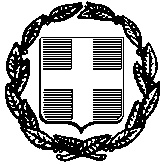 